8. razred – TEHNIKA IN TEHNOLOGIJANavodilo za ponedeljek, 30. marcaKaže, da bo pouk na daljavo potekal še nekaj časa. To pomeni, da moramo tako obliko pouka vzeti resno – kot, da bi hodili v šolo. V preteklih dveh tednih smo spoznali delovanje štiritaktnega in dvotaktnega bencinskega motorja. Danes si bomo pogledali delovanje dizelskega motorja. Opomba: Tisti, ki še niste rešili e-delovnega lista o motorjih, prosim, da to storite čimprej. Tukaj je povezava do kviza: https://docs.google.com/forms/d/14-GJJ0xU2HeA9jyvMvJdZRDXRhUMl_RWsVJu2iYtCpA/editČe imate kakršne koli težave, mi takoj pišite na blaz.ursic@guest.arnes.si Naloge:Poglej si videoposnetek o starejšem dizelskem motorju. To je motor, ki so ga v preteklosti izdelovali v reški tovarni motorjev Torpedo. Ker nekoč elektrika ni bila na voljo povsod, so take motorje na bolj odročnih krajih uporabljali za različne mline, črpalke in podobno. Enega od teh motorjev sem podedoval tudi sam. Lani poleti nam ga je s kolegi uspelo zagnati po več kot 30 letih mirovanja!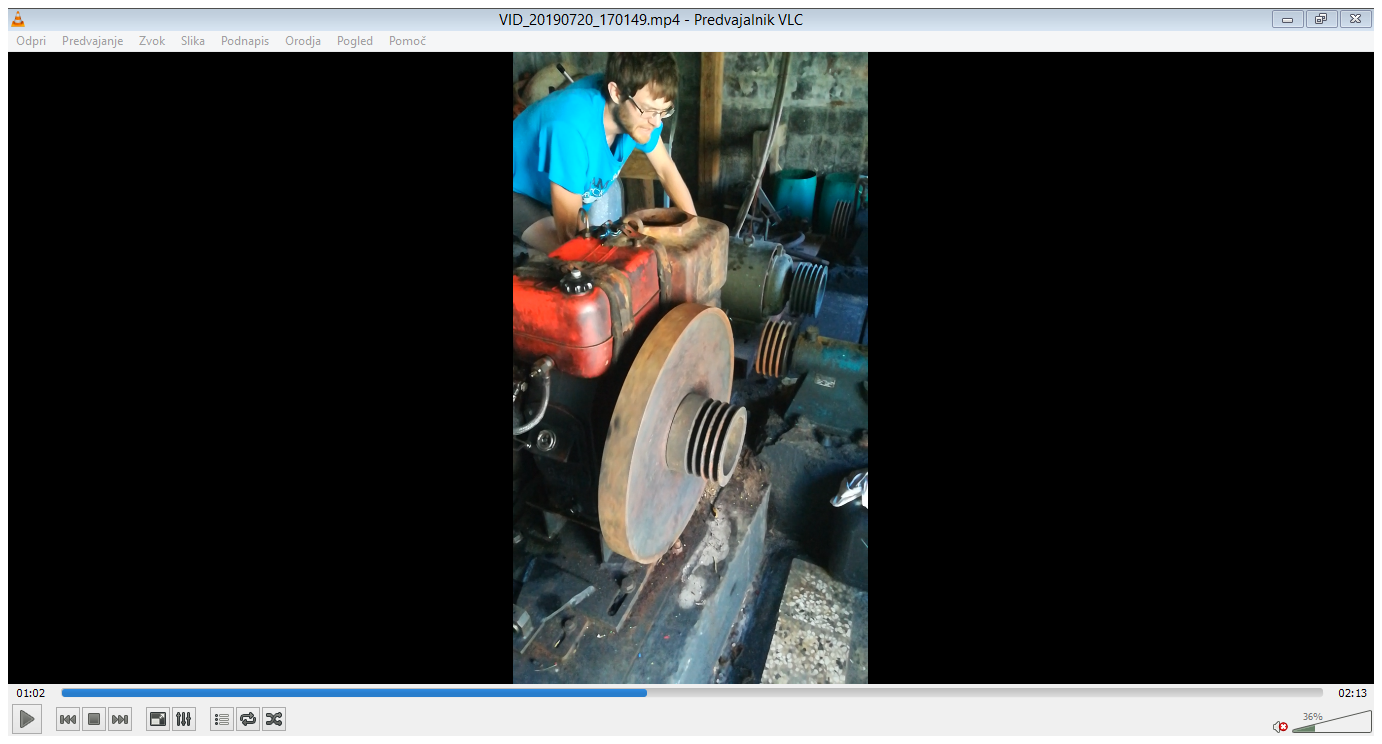 Povezava do posnetka: https://www.youtube.com/watch?v=RjeMq20pftM&t=208sZanimivost: če te ta zgodovinski motor zanima, lahko na tem forumu pogledaš slike iz njegovega ''drobovja'' in iz tabel razbereš njegove lastnosti. Stran je v Hrvaščini Povezava do foruma: http://www.lokalpatrioti-rijeka.com/forum/viewtopic.php?p=96056Oglej si animacijo o delovanju dizelskega motorja: http://www.animatedengines.com/diesel.htmlS pomočjo videoposnetka, animacije in e-učbenika na strani 54 reši delovni list, ki je pripet na spletni strani. Najbolje je, da ga rešuješ kar v Wordu.List natisni in pospravi. Ko pridemo nazaj v šolo ga bomo pregledali in zalepili v zvezek za Tehniko.Da dobim povratno informacijo o tvojem delu, prosim sledi naslednjim navodilom:Shrani delovni list na svoj računalnik. Datoteko povleci v mapo (poišči mapo s svojim imenom), do katere vodi povezava z imenom Mapa za oddajanje nalog na spletni strani. Sem boš odlagal vse naloge v prihodnjih tednih. Če bo potrebno, se bo v isti mapi pojavil moj komentar na tvoje delo.Povezava do mape (na voljo je tudi na spletni strani): https://branik-my.sharepoint.com/:f:/g/personal/blazu_os-branik_si/EmlBN_7U059Btv0pa0tAwYEBnFa2WVBveML8MCOJ7rAGXA?e=cR3Rmy